ANNAMALAI UNIVERSITY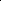 BACHELOR OF SCIENCEB.Sc. ENVIRONMENTAL MANAGEMENT(With effect from 2021 - 2022)The Course of Study and the Scheme of ExaminationsCORE PAPER - 3Name of the   Course:	B.Sc.	Environmental Management		Semester:		III Name of the Paper: Environmental Chemistry			Credits:	4 Paper type: Core			Hours of Teaching:		5…………………………………………………………………………………………………ENVIRONMENTAL CHEMISTRYCourse ObjectivesTo learn about the fundamental of Environmental ChemistryTo study the atmospheric structure and compositionTo understand the water chemistry and relation with environmentTo learn about soil chemistry and characteristicsTo study the pollutants and their interaction with environmentUNIT - IFUNDAMENTALS OF ENVIRONMENTAL CHEMISTRYFundamental concepts in Environmental Chemistry - Environmental segments - Preparation		of Standard Solutions - Molarity, Molality, Normality, Percent and PPM (mg/l) solutions - Acid-base Reactions - pH and pOH and Buffer Solutions - Solubility and Solubility Product	-		Solubility of Gases in Water - The Carbonate System - Unsaturated and Saturated		Hydrocarbons - Radionuclides.UNIT - IIATMOSPHERIC CHEMISTRYStructure and composition of Atmosphere - Particles in the atmosphere - Physical behaviour of particles in the atmosphere - Formation of Inorganic and Organic Particulate Matter - Composition of inorganic particles - Toxic metals – Radioactive particles - The composition of organic particles - Effect of particles - Control of particulate emissionsUNIT - IIIWATER CHEMISTRYFormation   of   Water   -   Water   Resources   -   Sources    and    Types    - Hydrological Cycle - Unique Properties of Water -   Role   of   Water   in   the Environment   - Physical,   Chemical   and    Biological    Parameters    of   Water    - Dissolved    Oxygen    -    Biochemical    Oxygen    Demand    -    Chemical     Oxygen Demand. Water   Pollutants - Distribution   of Chemical   Species   in Water- Organic Matter and Humic Matter in Water.UNIT - IVSOIL CHEMISTRYFormation of soil - Types of soil - Physical and Chemical Properties of Soil: Structure,       Texture,      Temperature,       Bulk     Density,      Permeability,       Moisture, Air,   pH,   Cation   Exchange   Capacity,   Macro   and   Micronutrients,   Humus    and Organic Matter, C/N Ratio.UNIT - VPOLLUTANT CHEMISTRYChemistry of various Organic and Inorganic Compounds - Pesticides - Biochemical    effects    of   Pesticides     -   Heavy    metals     -   Cadmium     -   Itai-Itai disease   - Mercury-    Minamata    disease    - Lead - Chromium    - Zinc - Impact   of heavy    metals    on   man    and animals    -   Thalidomide    tragedy     -   Bio-chemical Effects of Carbon monoxide and Sulphur di-oxide.Course OutcomeAfter	studied	Unit	I, the	students	will   be	able	to	know	the	concepts	in Environmental	Chemistry.	After	studied	Unit	II, the	students	will be   able	to understand	the	chemical process		in the air, water and soil.After studied	Unit	III, the	students	will be able	to describe	the   water	quality parameters	and water pollutants.After studied	Unit IV, the students	will be able to analyze	and	recognize	the properties	of soil and water.After studied	Unit V, the students		will be able to  understand	various	types of organic and inorganic	pollutants	their effects on  environment.Text BooksDe, A.K. (2007) Environmental	Chemistry,	Seventh	Edition,	New Age International Publishers.Sharma,	B.K and	H.Kaur,	(1994)	Environmental	Chemistry,	Goel	Publishing House Ltd., Meerut,		UP	Pani,	B.		(2007)	Textbook	of	Environmental	Chemistry.	IK	international Publishing	House.ReferenceGirard,	J. (2013) Principles	of Environmental	Chemistry	(3rd edition).	Jones	& Bartlett.De. A.K. (2003) Environmental	Chemistry,	Wiley Eastern	Limited,	New Delhi.	Balram	Pani,	(2007)	Text   Book	of Environmental	Chemistry,	I.K. International Publishing	House	PVT. Ltd.Manahan,	S.E. (2010) Environmental	Chemistry,	Ninth Edition,	CRC PressDara,	S.S., Mishra,	D.D. (2009) A Text Book of Environmental	Chemistry	and Pollution	Control,	10th Edition,	S. Chand	& Company.E-Materialshttp://www.nptel.ac.in/courses/122106030/Pdfs/3_1.pdf 2.http://www.crystal.med.upenn.edu/sharp-lab-pdfs/sharp_EncLifeSci.pdf 3.http://www.fao.org/docrep/field/003/AC172E/AC172E04.htm 4.http://www.essentialchemicalindustry.org/materials-and-applications/surfactants.html 5.http://agriinfo.in/?page=topic&superid=5&topicid=1746.	http://www.citeseerx.ist.psu.edu/viewdoc/download?doi=10.1.1.800.8713&rep=rep1...pdf 7.https://www.onlinebiologynotes.com/chemical-parameters-of-water-quality- chemicalcharacteristics-of-water/CORE PAPER - 4Name of the Course:	B.Sc.	Environmental Management	Semester:	IIIName of the paper: Natural Resource Management                                    credits : 4Paper type: core                                                                        Hours of teaching : 6-------------------------------------------------------------------------------------------------------------------NATURAL RESOURCE MANAGEMENTCourse ObjectivesTo learn about the natural resource  and their importanceTo study the forest resources and its use and conservationTo study water resources and its managementTo study the land resources and land degradation and protectionTo understand values of mineral resources and their impact on EnvironmentUNIT - IINTRODUCTION NATURAL RESOURCESNatural     Resources   -   Concepts  and   Approaches  of  Natural Resources    Conservation    -    Classification    -    Renewable    Resources,     Non- Renewable Resources - Natural Resources of India - Role   of Individual   in Conservation of Natural Resources.UNIT - IIFOREST RESOURCES MANAGEMENTConservation   of   forest   resources    -    Distribution    of    forests,    Wood production,     Forest    land    use    changes     in   India,     Future     demand      of   forest land,   Carbon   sequestration   -   Deforestation:   Causes   and   impacts   -   Forest management tools: Social forestry, Agro-forestry   and   Urban   forestry   - Eco development    committees,     Ecotourism,     Climate     change     reduction,     Carbon trading.UNIT - IIIWATER RESOURCES MANAGEMENTWater   Resources     - Source,     distribution,      Over   Exploitation      and    issues- Integrated    Water   resource    management    - Conservation    and   Management    of Water -   Rain   Water   Harvesting   -   Interlinking   of   rivers   and   river   basin management - Wetland Conservation   - Coastal   Zone Management   Strategies   - Ecological Significance of Mangroves, Coral reefs and its conservationUNIT - IVLAND AND SOIL RESOURCES MANAGEMENTDistribution		of	Soil	resources		-	Role	of	Agricultural	Practices	in Soil Degradation	-		Soil	erosion	-	Soil		Fertility	and	Nutrient		Management- Diagnosis	of Soil Nutrient	Deficiencies	- Soil Conservation:	Principles,	Benefits and	Methods		of Soil Conservation;	Green	Manuring,	Animal	Manures		and Restoration of Degraded and Wastelands.UNIT - VMINERAL	RESOURCES	MANAGEMENTMineral	Resources	and	Reserves	- Types,		Sources,		Distribution	and	Uses of valuable	minerals	- Exploration	of Mineral	Resources	from Land and Oceans-   Steps	in	Mineral	Exploitation,	Impact	of	Exploitation		of	Minerals	on Environment		- Conservation	Strategies	of Valuable	Mineral	Resources.Course OutcomesAfter	studied	Unit	I, the	students	will be able	to know	the	types	of natural resources.	After studied	Unit		II, the	students	will be able	to understand	the	importance of forest resources,	uses and their conservation,After studied	Unit	III, the	students		will be understand	the	different	types	of water resources,		and how to manage	the water resources.After studied	Unit	IV, the	students	will be able	to analyze	and	recognize	the properties	of soil and water.After studied	Unit V, the students	will be able to understand	various	types	of organic and inorganic	pollutants	their effects on  environment.Text Books	Jha	LK	(1997)	Natural	Resource	Management.	APH	Publishing Corporation,		New Delhi.Sharma,	J.P.	(2011)	Environmental	Studies.	University	Science,	Press,	New Delhi.Reference	Books	MaDicken	KG	and	Vergora	NT	(1990)	Agroforestry:	Classification	& Management.		John		Wiley & Sons, New York.Owen		OS	& Chiras	DD	(1995)	Natural	Resources	Conservation.	Prentice- Hall	India,		New Delhi.E-Materialshttps://www.india.gov.in/topics/environment-forest/natural-resources 2.http://cedindia.org/program-areas/natural-resource-and-environment-management/ 3.http://www.icimod.org/?q=1258 4.https://www.sida.se/contentassets/320aedac0f1047daa30a1400af89c7a0/13185.pdf 5.https://www.un.org/esa/agenda21/natlinfo/countr/india/natur.htm 6.https://www.encyclopedia.com/environment/energy-government-and- defensemagazines/natural-resource-managementCORE PAPER - 5Name of the Course:	B.Sc.	Environmental Management		Semester:		III Name of the Paper: Environmental	Microbiology		Credits:	4 Paper Type: Core				Hours of Teaching:	6…………………………………………………………………………………………………ENVIRONMENTAL MICROBIOLOGYCourse ObjectivesTo impart	knowledge	about	microorganisms, and their growth and	reproductionTo understand the microbial ecology and their interactions with environmentTo learn   about	the role of microorganims	in biogeochemical cyclesTo study	the existence	and role of microbes	water and soil qualityTo study	about	the role of microbes 	in environmental bioprocesses.UNIT - IINTRODUCTION OF MICROBIOLOGYHistory   and   Discovery    of Microorganisms     - Louis   Pasteur’s     Contribution and Discoveries and Koch Postulates - Scope   of Microbiology   - Physical   and Chemical    Methods    of   Sterilization    Techniques    used     in    Microbiology     - Microbial    Culture    Media    -   Isolation    and    Culturing    of   Microorganisms     - Growth and Reproduction of Bacteria, Virus, and Bacteriophage.UNIT - IIMICROBIAL ECOLOGYConcept   of Microbial    Ecology   - Succession     and   Colonization     of Microbes in Environment - Positive and Negative Roles of Microbes in Environment - Environmental   factors    influencing    the    Growth    and    Survival    of    in Microorganisms    -    Microbial    interactions    -    Mutualism,    Commensalism, Competition,     Amensalism,     Parasitism     and     Predation.     Plant-   Microbes Interactions.UNIT - IIIMICROBES AND ENVIRONMENTRole of Microbes in   Biogeochemical   Cycles   - Carbon,   Nitrogen   Cycle (Nitrogen     Fixation,      Ammonification,      Nitrification,      Denitrification),      Sulphur, Iron     and     Phosphorous      Cycles.     Rhizosphere      - Rhizosphere      Microorganisms and their role in Nitrogen Fixation - Anabaena, Azospirillum and Rhizobium- Nitrogenase     - Hydrogenase.     Metal   Leaching    - Phosphate      Solubilization.UNIT - IVWATER AND SOIL MICROBIOLOGYMicrobiological    Water    Quality     Standards     -    Detection     Of    Faecal Microbial    Contamination    -   Indicator    Organisms    -   Detection    of   Virus     - Microbial   Indicators   of Water   Pollution    - Water    Purification    and    Recycling Process     -   Waterborne     Diseases.     Soil   Microbiology:     Humus,     Microflora    of Soil,   Microbial     Degradation     of   Lignin    and    Pesticides.     Microbial     Composting of BiowastesUNIT - VENVIRONMENTAL APPLICATIONS OF MICROBESRole        Microbes          in        Environmental	Processes	-       Biodegradation	- Biotransformation	- Bioremediation - Biomining: Bioleaching, Metal ExtractionMicrobially      Enhanced       Oil   Recovery    -   Microorganisms       and    Sewage    TreatmentTrickling    Filters,     Activated     Sludge     Process,     Oxidation     Ponds     -    Sludge Treatment:   Anaerobic   Digestion,    Biogas    Production    -    Microbiological    Coal Desulfurization.Course OutcomesAfter studied	Environmental	Microbiology	course,	the students	will be able toUnderstand	the microbial	growth,	reproduction,	and culturing	techniques.Understand	the	interactions	of	microbes	in	an	ecosystem	and	their	role in biogeochemical		cycles.Understand	and identify	the environmental	microbial	bioprocess.Gain knowledge	in  applications	of microbes	for environment	remediation.Develop	microbial	based	environmental	treatment	processes.Text BooksSharma,	P.D.	(2005)	Environmental	Microbiology,	Alpha	Science	International, Ltd.Dubey	and	Maheshwari,	1999,	A   text	book	of	Microbiology,	1/e,	Chand publications,		New Delhi.Mohapatra	P K (2008)   Text Book of Environmental	Microbiology,	I K International Publishing	House	Limited.Reference BooksSubba Rao NS (2004) Soil Microbiology. 4th Edition, Oxford & IBH Publishing Co. Pvt.	Ltd., New Delhi.Subba Rao NS (1995) Biofertilizers in Agriculture and Forestry. 3rd   Edition, Oxford and	IBH Pub. Co. Pvt. Ltd., New Delhi.Singh DP & SK Dwivedi (2005). Environmental Microbiology and Biotechnology. 1st Edition, New Age International (P) Ltd., Publishers, New Delhi.Brock TD, Madigan MT, Martinko JM and Parker J (1994) Biology of Microorganisms,	VIIEd., Prentice-Hall, New Jersy, USA.Ronald M. Atlas, Richard Bartha, (1997) Microbial Ecology, 4/e, Benjamin Cummings Publishing Company, USA.E-Materials1.https://microbenotes.com/category/environmental-microbiology/ 2.https://microbewiki.kenyon.edu/index.php/MicrobeWiki 3.https://www.onlinebiologynotes.com/sewage-treatment-process-of-wastewater-treatment/ 4.https://www.jsps.go.jp/english/e-plaza/e-sdialogue/data/Slide_C.pdf 5.https://ocw.mit.edu/courses/civil-and-environmental-engineering/1-89-environmental-microbiology- fall-2004/lecture-notes/ 6.https://www.uvi.edu/files/documents/Research_and_Public_Service/WRRI/Introduction_to_Environ mental_Microbiology.PDF7.https://www.geoengineer.org/education/web-class-projects/cee-549-geoenvironmental-engineering- winter-2013/assignments/bioremediation#applicability-to-soil-and-contaminant-types 8.http://www.pollutionissues.com/A-Bo/Bioremediation.html 9.https://fac.ksu.edu.sa/sites/default/files/lecture_2microbial_interactionsppt.pdf 10.https://www.onlinebiologynotes.com/bioremediation-concept-types-advantages-and-limitations/11. https://www.onlinebiologynotes.com/microbial-ecology-and-role-of-microorganism-in-ecosystem/ALLIED PAPER - 3Name of the Course:	B.Sc. Environmental Management	Semester:		III Name of the Paper:	Environmental Economics			Credits:	3 Paper Type: Allied-2		Hours of Teaching:	5…………………………………………………………………………………………ENVIRONMENTAL ECONOMICSCourse ObjectivesInculcate	the knowledge	in ecological	and economic	systemImpart	principles	of ecological	economicsUnderstand	root	cause	of environmental	issues	and	means	of economic solutionUNIT - IINTRODUCTION TO ENVIRONMENTAL ECONOMICSEnvironmental   Economics:   environmental   policy;   Ecological    economics; resource economics; positive and normative economics. Important issues   in environmental economics.UNIT - IIENVIRONMENT AND ECONOMIC DEVELOPMENTImportant    issues    in    the    Environment-pollution,   depletion    of     non- renewable,    degradation     of   natural     resources-tragedy     of   commons,     climate change, outbreak of new diseases, degraded ecosystem.UNIT - IIIENVIRONMENTAL REGULATIONRegulatory approach and economic incentives   (USA, European   Union,   the Russian     federation).Choices	for   Environmental   protection   and   cost- Biocentrism, Anthropocentrism and sustainability.UNIT - IVBASIC REGULATORY INSTRUMENTSCommand   &   control    and    incentives.    Economic    instruments    of environmental         protection:       direct     instruments-pollution	charges, tradable pollution    permits,    permits    V   charges,    other    direct     economic     instruments; indirect   instruments-taxes/charges,	price reforms.UNIT - VECONOMIC PLANNING AND SUSTAINABLE DEVELOPMENTMarket, Efficiency and market; Externalities.   The   Coase   theorem;   single polluter-   Pigovian   fees;   The   multiple   polluters   - The   Equimarginal    Principle. Benefit    cost    analysis.    Eco    efficiency    and    new     technologies-valuing environmental resources, option value and willingness to pay economic.Course	OutcomesThe linkage	between	economic	activities	and environmental	quality.Impacts	of economic	activities	on Earth’s	resources.Importance	of economic	instruments	in environmental	regulation.Significance	of environmental	protection.Text BooksTom	Tietenberg	and	Lewis	(2010).	Environmental	Economics	& Policy, Pearson,		6th Edition,Field,	B.C   and	Field,M.K.(2006).Environmental	Economics: an	introduction. McGraw-Hill	SeriesCharles		D.Kolstad	(2004).Environmental	economics, new York, oxford university	press.2. Nayudu,	G.S. (2008).	Economic	planning	and		sustainable	Development.	In: Environmental		Economics,		Adhyayan		Publishers	& Distributers,		New Delhi.E-Materialhttps://globalisation-and-the-environment.blogspot.com/2007/08/top-10- environmental-economics-blogs.htmlhttp://www.planetarc.comSkill Based subject – 01 Name of the Course: B.Sc. Environmental Management	Semester:	III Name of the Paper: Remote Sensing and GIS	Credits:	2Paper Type: skill based subject 	Hours of Teaching:	3…………………………………………………………………………………………………REMOTE SENSING AND GISObjectivesTo facilitate to gain the basic knowledge of distantly sensing devises.To give insight on mapping technologyTo grasp the basic principles and applications of RS &GISUNIT - IIntroduction to Remote Sensing processKey concepts and components of Remote sensing (RS), electromagnetic radiation, spectrum and divisions, image characteristics, RS system, photographic sensors.UNIT - IIDigital data and image processingDigital Data, data formats, image structure, processing overview, components, and software, image interpretation mage resolution: variables, operating conditions, measurement of resolutionUNIT - IIIImage pre-processing and image classificationFeature extraction, geometric correction, Map projection for representing satellite images and ground truthing, image classification, kinds of field data, measurement of accuracy UNIT - IVGeographicalInformation system (GIS)Basics of GIS,terminologies,concepts and components for GIS,GIS software, data and data entry, spatial query,thematic map,buffer analysis Mobile GIS, Web based GISUNIT - VApplication of RSRS in Air pollution, natural resources monitoring ,Agriculture, Forest management, watershed management, Natural hazards assessment and Health GIS.Course OutcomesAbility to interpret the remotely sensed imagesBasic knowledge of how can RS &GIS be used for environmental managementText BooksKumar,S.(2016)Basics of Remote Sensing and GIS.Laxmi Publications (P)Ltd.Chandra,M. andGhosh,S.K.( 2015). Remote Sensing and Geographic Information (2nd ed.)Narosa Publishing HouseReference	BooksLillesand ,T.M. and Kiefer, R.W.(2015). Remote Sensing and Image Interpretation (7th ed.).New York, John Wiley &Sons.Lillesand ,T.M. ,Kiefer, R.W. Chipman,J.W.(2004). Remote Sensing and Image Interpretation (5th h ed.).New York, John Wiley &Sons.Longley, P.A. Goodchild, M.F., Manguire,D.J., Rhino, D.W.(eds) Geographical Information System, Volume I: Principal and Technical Issues, John Wiley & SonsE- Materialshttps://dayinterpreting.com/?gclid=EAIaIQobChMI1MSCodKo6AIV2BwrCh3OQAOBEAAY AyAAEgLEC_D_BwEhttp://rsgislearn.blogspot.com/2007/06/digitization-basics-and-right-methods.htmlhttps://www.geospatialworld.net/Non-Major Elective Paper- 01Name of the Course: B.Sc.   Environmental Management	Semester: III Name of the Paper: Global Environmental Issues and Management		Credits:	2  Paper type: Non- Major Elective                                                             Hours of teaching : 2                                                       GLOBAL  ENVIRONMENTAL  ISSUES  AND   MANAGEMENT The purpose of this course is to learn about the major global environmental issues including population explosion, biodiversity loss, pollution, energy use, and climate change and how they are managed around the world.UNIT IHuman Population and EnvironmentBasic demographic concepts: Growth, fertility, mortality and migration -Population distribution and Urbanization - Poverty, food security and environmental degradation.UNIT IIGlobal Atmospheric ChangesRegional and global Air Quality and CO2 emission - Air pollutants and climate change - Sources of greenhouse gases - Ozone depleting substances - Global warming - El Niño and La Niña UNIT IIIOverexploitation of Natural ResourcesOverexploitation of natural resources: Ecological footprint - Earth Overshoot Day - Water resources: Status of groundwater quality in India - Soil Resources: Global threats for soil quality - Loss of organic carbon. Biodiversity Resources: Deforestation, Biodiversity Loss.UNIT IVGlobal DisastersGeological Disasters: Earthquake, Effects of earthquake; Volcanoes: Types of volcanic eruptions - Active volcanic belts in the world; Hydrological hazards: Flash flood - Flood management strategies - Flood prone zones in India - Flood forecasting and warning - Man-made disasters: Oil spills - Forest fire.UNIT VSustainable Environmental ManagementSustainable utilization of renewable energy resources - Solar, Wind, Hydroelectric and Biomass energy resources. Sustainable agricultural practices: Biofertilizers and Biopesticides - National Action Plan on Climate Change - UNDP Sustainable Development Goals 2030 AgendaLearning OutcomesAfter completing this course, students will be able to:Clearly identify important global, national, and local issues relating to population, food, and the environmentExplain the causes and consequences of the issues identified above.Communicate environmental issues in a professional manner.Text BooksFrances Harris (2012) Global Environmental Issues, 2nd edition, John Wiley & Sons Ltd., UK.Stavros G. Poulopoulos and Vassilis J. Inglezakis (2016) Environment and Development: Basic Principles, Human Activities, and Environmental Implications. Elsevier, Netherlands.ReferencesDonald Hyndman and David (2005) Hyndman Natural Hazards & Disasters, Cengage Learning, USA.John V. Walther (2014) Earth’s Natural Resources, Jones & Bartlett Learning, USA.Prasad Modak (2018) Environmental Management towards Sustainability, CRC Press, FL, USA.Prasenjit Mondal and Ajay K. Dalai (2017) Sustainable Utilization of Natural Resources, CRC Press, FL, USA.Rajeev Pratap Singh, Anita Singh, Vaibhav Srivastava (2017) Environmental Issues Surrounding Human Overpopulation, IGI Global, USA.Raveendranathan D (2018) Development lead to Pollution and Depletion of Natural Resources, Notion Press, Chennai.Serge Morand, Claire Lajaunie, Rojchai Satrawaha (2017) Biodiversity Conservation in Southeast Asia: Challenges in a Changing Environment, Earthscan from Routledge, UK.Thangavel P and Sridevi G (2015) Environmental Sustainability: Role of Green Technologies, Springer, India.Web Referenceshttps://www.stateofglobalair.org/sites/default/files/soga-2018-report.pdfwww.who.int/airpollution/https://unfccc.int/re.indiaenvironmentportal.org.in/files/part%20II%20groundwater%20CPCB.pdfhttps://www.footprintnetwork.org/our-work/earth-overshoot-dayhttps://www.elsevier.com/_data/assets/pdf.../ElsevierDisasterScienceReport-PDF.pdfsiteresources.worldbank.org/INTDISMGMT/Resources/0821363328.pdf 8. https://link.springer.com/chapter/10.1007/978-981-10-1866-4_2www.ipcc.ch/https://climate.nasa.gov/https://sdgs.un.org/goals                                                       CORE PRACTICAL  PAPER - 2Name of the course :  B.Sc Environmental Management                                   semester: I&IIName of the paper : Environmental chemistry & Environmental Microbiology      credits: 1                                                                           Paper type : core practical                                                                           Hours of practical : 3                          ENVIRONMENTAL CHEMISTRY AND ENVIRONMENTAL MICROBIOLOGY                                                                            EXPERIMENTS                  1. Estimation of chlorophyll on Normal and pollutant affected leaves  .                 2 .Estimation of LC50 and LD50  with a heavy metal using a suitable organism .                 3 .Estimation of Afla toxin production .                 4 . Biomagnification  of pesticides .                 5 .Impacts of Toxins of plants.                 6. Biochemical effects of lead & cadmium                  7 . Preparation of culture media for microorganism                 8 .Gram staining of Bacteria                  9. Isolation of microorganism from the soil .                10.Enumeration of Microbes from sewage .                11 .Determination of Bacterial growth curve                 12 .Biodegradation of an organic pollutant .                                                                               CORE PAPER - 6…………………….……………………………………………………………………………ENVIRONMENTAL POLLUTION AND CONTROL MEASURESCourse Objectives     1 .To learn   about major   air pollutants	and their sources	and control	methods2.   To study about  water pollutant and control measures                    3.  To   study	about	soil	pollution	and	soil	remediation .     4.   To understand	the noise pollution	and its control measures     5. To know about thermal and radioactive pollution and their effectsUNIT - IAIR POLLUTION   & CONTROLNatural & Anthropogenic Sources   of   Air   Pollution.   Primary   Pollutants   - Hydrocarbon.    CO, SO2,   Lead,   Aerosols    - Secondary    Pollutants-    PAN, Photochemical Smog   and   Ozone,   Acid   Rain   -   Greenhouse   Effect   -   Global    Warming    -   Ozone Depletion.   Air   Pollution   Control  &   Management- Ambient    air Quality    Standards    of CPCB.UNIT - IIWATER POLLUTIONPhysical,  Chemical   &   Biological   Characteristics    of   Waste    Water    -   Water Pollutants  -  Sources   &   Effects   of   Water   Pollution   -   Waterborne   Diseases    - Eutrophication     - Waste    Water   Treatment    - Primary  - Secondary  - Tertiary - Pollution in River Ganges - River Cleaning - Namami Gange Programme.UNIT - IIISOIL POLLUTIONSoil     Pollutants-  Biodegradable-  Non-Biodegradable-Causes of Soil Pollution-    Impacts     of   Soil   Pollution-     Pesticides     in   Soil   Environment     and    their Effects   -   Soil   Degradation-    Need   for   Soil   Conservation    and    Restoration    of Soil Fertility- Control of Soil Pollution.UNIT - IVNOISE POLLUTIONNatural and   Manmade   Sources   of Noise   Pollution   - Types   of Noise   - Industrial Noise - Transport   Noise   - Neighborhood   Noise-   Effects   of Noise   Pollution   on Human Health    - Working    Efficiency. Physical & Mental    Health -   Noise   Exposure   Levels and Standards- Noise Pollution Control and Abatement Measures.UNIT - VTHERMAL	AND RADIOACTIVE	POLLUTIONThermal   Pollution:   Definition   - Sources   - Chemical   and   Biological   Effects   - Thermal   Pollution   from   Power   Plants   and   their    Control    Measures   -   Radioactive Pollution: Definition,   Sources,   Radioactive   Decay,   Units   of Radioactivity    and   Radiation Dose - Effects of Radiation on Environment.Course outcomes:After studied	Unit I, the students	will be able to understand	and explain	the	air pollution,	sources,	and control	methods.After studied	Unit II, the students	will be able to understand	and	analyze	the impact	of water	pollution	on environment,	and explain	the treatment		of waste water.After studied	Unit III, the students	will be able to recognize	the sources	of soil pollution,	soil degradation,	and realize restoration	of soil fertility.After studied		Unit IV, the students	will be able to understand	Noise pollution	& their impact	on human	health	& take steps to reduce	noise pollution.After studied	Unit V, the students	will be able to gain knowledge	about	thermal and radioactive		pollution	and take precaution	measures.Text BooksB.K.Sharma	& H. Kaur,	1999, Air pollution,	Goel  Publishing	House,	Meerut.V. P. Kudesia,	1985, water   pollution,	Pragati	Prakashan,	Meerut.S. S. Dara,	2001,	Environmental	Chemistry	& Pollution	control,	S.chand	& company,	Ramnagar,	New Delhi.De. A. K, Environmental	Chemistry,	Wiley Eastern	Ltd, New Delhi.S. A. Abbasi,	1998,	Environmental	& its	control,	Congent	publication(p) Limited, New DelhiReference	Bhatia	H.		S,	1998,		Environmental	Pollution	&	its	control,	Golgotia publications	(p) limited,	New Delhi.	Khopkar,	S.	M,	1993,	Environmental	pollution	Analysis,	Wiley	Eastern limited, New York.Down to earth,	center	for science	& Environment.Rao M. N & H. V. N. Rao, 1989, Air pollution,	Tata Mc Graw Hill publishing	co ltd, New Delhi.E-MATERIALS1.https://www.nrdc.org. 2.https://www.epa.gov. 3.https://data.gov.in.https://orfonline.org.https://www.ncbi.nim.nih.govpmcCORE PAPER - 7…………………………………………………………………………………………………..POLLUTION MONITORING AND ANALYTICAL TECHNIQUESCourse ObjectivesTo impart	knowledge	about	pollution	monitoring	methodsTo learn   about	the water   and wastewater	quality	analytical	methodsTo study	the soil quality	parameters	and analytical	methodsTo learn the air sample	collection	and quality	analyses	methodsTo understand	the principles	and methods	of analytic	instrumentsUNIT - IINTRODUCTION TO POLLUTION MONITORINGEnvironmental     Quality  - Definition  - Pollution    Monitoring   - Water    Sampling-   Collection   of   Water    Samples   -  Handling    and    Preservation   -   Analytical Devices  -  Methods   for   Sampling  Particulates   and   Gaseous    Emission    - Measurement of Noise - National Environmental Standards.UNIT - IIWATER QUALITY ANALYSISPhysical   Parameters    - Colour   - Temperature     - Turbidity.    Chemical    Parameters- pH- Electrical Conductivity - Total Solids - Dissolved Oxygen - Total Alkalinity- Iron - Nitrate - Biochemical Oxygen Demand   - Chemical   Oxygen   Demand. Biological   Parameters   - MPN   (Most   Probable    Number)    and    MFT   (Membrane Filter Techniques) - SPC   (Standard   Plate   Count)   - National   Water   and   Water Quality Standards.UNIT - IIISOIL QUALITY ANALYSISCollection   of Soil   Samples   - Physico-Chemical   Analysis   of Soil   - Density    - Specific gravity - Texture - pH - Electrical Conductivity   - Chlorides   - Nitrate   - Phosphate - Organic matter - Standard Soil Quality Standards.UNIT – IVAIR QUALITY ANALYSISEnvironmental   Standards - Ambient    Air   Quality    Standards - Drinking Water Quality Standards - Effluent Standards for Land Disposal - Disposal on Inland Water-Noise Level Standards.UNIT - VPOLLUTION ANALYTICAL EQUIPMENTSColorimetric - pH meter- Electrical Conductivity   Meter   - Nephlometer   - High Pressure Liquid Chromatography (HPLC) - Gas Chromatography with   Mass Spectroscopy - Flame Atomic Absorption Spectrometry - Chemiluminiscence - Bioluminescence Test - Sound Level Meter - X-ray Diffraction.Course OutcomesAfter studied	Unit I, the students	will be able to  understand	the air, water,	soil sample	collection	methods	for pollution	monitoring.After studied		Unit II, the students	will be able to understand	and	analyze	the water quality	parameters	and methods	of analysis.After studied	Unit   III, the	students	will be able	to handle	the   quality	analysis and determine	polluted	soil.	After	studied	Unit	IV, the	students		will be able	to understand	air	sampling methods	and analysis		of air pollution	methods.After studied	Unit V, the students	will be able to gain knowledge	about	thermal and radioactive		pollution	and take precaution	measures.Text Books	Krishnan	Kannan,	K.,	1997.	Fundamentals	of	Environmental	Pollution, S. Chand Company,	New Delhi.	Murali	Krishna,	K.V.S.G.	(2015) Air Pollution	and	Control,	University	Science Press.	Goel,	P.K.	(2006)	Water	Pollution	Causes,	Effects	and	Control,	New	Age International		Publishers.Reference BooksDara, S.S., 2000. A text book of environmental chemistry and pollution control. S. Chand Company, New Delhi.Christian GD (2001), Analytical Chemistry, 5th edition, John Wiley and Sons Inc., IndiaWilson,	K, Walker,	J (2010)	Principles	and	Techniques	of Biochemistry	and Molecular		Biology, 7th edition,	Cambridge		University	Press.CORE PAPER - 8Name of the Course:	B.Sc. Environmental	Management    Semester:		IV Name of the Paper: Energy	and Environment	Credits:	4Paper Type: Core	Hours of Teaching:	6………………………………………………………………………………ENERGY AND  ENVIRONMENTCourse ObjectivesTo understand	the conventional	energy resourcesTo understand	the sustainable	use of energy resourcesTo learn   the present	energy   scenario	and the need for energy conservationTo explain	the concept	of alternative	energy resourcesTo analyze	the environmental	aspects	of renewable	energy resourcesUNIT - IENERGY SOURCESIntroduction to Nexus between Energy, Environment and Sustainable Development; Energy transformation from source to services; Energy sources, sun as the source of energy; biological processes - photosynthesis - Classification of energy sources - Conventional,   Non-conventional   energy   Resources   -   Fossil   fuel reserves - estimates, duration; theory of renewability, renewable resources.UNIT - IINON-RENEWABLE ENERGY SOURCESFirst and second laws of thermodynamics - Energy Conversion - Global Energy Crisis - Non- Renewable Energy Sources: Fossil fuels - Composition and Classification of coal, Crude Oil and Natural   Gas - Consumption and Demands of Coal, Crude Oil and natural gas - Environmental Impacts of Fossil Fuel Consumption - Atomic energy sources.UNIT - IIIENVIRONMENTAL EFFECTS OF NON-RENEWABLE ENERGY SOURCESEnvironmental Pollution from Energy Sources - Causes and Effects - Air Pollution, Water Pollution, Solid, Soil/land Pollution, Noise Pollution, Radioactive Pollution and Thermal Pollution.UNIT - IVRENEWABLE ENERGY SOURCESAlternative Energy Sources - Solar Energy, Geothermal, Tidal, Wind Energy, Hydro-Electric Power - Ocean Thermal Energy Conversion - Biomass Energy Resources - Types of biomass Energy - Physicochemical characteristics of biomass as Fuel - Biomass conversion routes - Biomethanation, Biofuels, Biohydrogen, and Bioelectricity.UNIT - VRENEWABLE ENERGY AND SUSTAINABLE DEVELOPMENTRenewable energy services and their implications for sustainable development - Economy - Environmental - Human Health - Energy and Economy - Emission Reduction - International Conventions on Energy and Sustainability - United Nations Framework Convention on Climate Change (UNFCC) - UN sustainable Development Goals.Course Outcome	After studied	Unit   I, the	students	will be able   to know	the major	sources and	uses for energy and their advantages	and disadvantages.After	studied	Unit	II, the	students	will be   able	to explain	various	non- renewable	energy sources.After studied	Unit III, the students		will be able to know the impacts	of fossil fuels on environment	and human	health.After studied	Unit IV,  the   students	will be able   to understand	and justify the need of renewable	energy sources		alternative	to the fossil fuels.After studied		Unit V, the   students	will be able   to understand	the concept of renewable	energy and sustainable		development.Text Books	Boyle	GF	(2004)	Renewable	Energy	- Power	for	a   Sustainable	Future, Second		edition, Oxford University	Press,		UK.	Dhupper,	R. (2015) Textbook	on Energy	Resources	and	Management. CBS Publication.Reference	BooksRobert	A. Ristinen,	Jack	J. Kraushaar	(2015) Energy	and the Environment, 3rd Edition.	Wiley Publications.	Kothari,	D.P.,		Singal,	K.C., Rnajan,		R. (2011)	Renewable	Energy	Sources and	Emerging	Technologies,	Prentice	Hall India Learning	Private	Limited.John	Andrews	and Nick Jelly (2007) Energy	Science:	Principle,	Technologies, and Impacts	- Oxford University	Press,	UK.E-Materialshttp://www.indiaenvironmentportal.org.in 2.http://www.cpcb.nic.in3. http://www.gpcb.gov.inALLIED PAPER - 4Name of the Course:	B.Sc. Environmental Management	Semester:		IV Name of the Paper:	Environment	and Ecotourism		Credits:	5 Paper Type: Allied-2			Hours of Teaching:	5……………………………………………………………………………………ENVIRONMENT AND ECOTOURISMCourse ObjectivesTo understand the ill effects of tourism on environmentTo give insight on ecological	tourismTo highlight the areas of employment opportunities in ecotourismTo evoke ecological	tourismUNIT - IINTRODUCTION TO TOURISMTourism:   Meaning,   etymology,   history,    types    of   tourism    in   India, Socio,   Economic   and   environmental   benefits    and   drawbacks    of tourism industry in  India and need for ecofriendly tourismUNIT - II ECOTOURISMEcotourism:    definition,    history,    principles     (as per   World   Wide   Fund for   Nature), elements   and   goals,   importance   of   ecotourism, positive impact of eco development projects on  ecotourismUNIT - IIIRESOURCES FOR ECOTOURISMBiosphere reserves, national parks, sanctuaries, wetlands, coastal and freshwater, mangroves,   coral reefs, deserts,   mountains   and forests   including unique flora and fauna.UNIT - IVECOTOURISM PLACES IN INDIAMajor Ecotourism places   in   India:   Kerala,   Sunderban,   Goa,   Himalayas, Andaman,      Coorg, Sikim,   Shimla,    Kodaikanal,     States    promoting    ecotourism in IndiaUNIT - VPROMOTION OF ECOTOURISMEco-Tourism in India: Some Major Issues and challenges India’s   initiatives National Eco-Tourism Policy and Guidelines of the Ministry of Tourism, Government   of   India   ,   Nature   Conservation   Foundation,    Centre    for Responsible        Travel       (CREST),	Equitable Tourism Options (EQUATIONS), responsible travel awardsSKILL BASED SUBJECT-2Name of the Course:	B.Sc. Environmental Management	Semester:		IV Name of the Paper:	Aquaculture and Environment		Credits:	2 Paper Type: Skill Based		Hours of Teaching:	3……………………………………………………………………………………AQUACULTURE AND ENVIRONMENTUNIT ICulture System – Fresh Water – Brackish Water – Extensive - Intensive - Semi Intensive – Pokkali – Cage – Pen Culture – Mono – Monosex – Poly – Paddy cum Fish – Fish cum Poultry – Fish cum Dairy Fish cum Pig – Fish cum Duck – Fish Ponds – Breeding – Nursery – Rearing – Stocking – Dry and Wet Bunth – Construction and Maintenance of Fish Farm.UNIT IIInduced Breeding – Hypophysation – Definition – Principles Hypophysation – Procedure of Hypophysation – Collection – Preparation – Injection – Mechanism of Pituitary Action – Advantages of Hypophysation – Seed Collection – Collection from Natural Habitat – Bundh Breeding – Hypophysation – Transport of Fish Seed – Open System – Closed System.UNIT IIIPreservation of Fishes – Fish Spoilage – Chemical Action – Autolysis – Microbial Action – Principles of Fish Preservation – Cleaning – Low Temperature – High Temperature – Dehydration – Salts – Methods of Preservation – Curing – Drying – Freezing – Fish diseases – White Spot Diseases – Costiasis – Whirling Diseases – Knot Diseases – Gill Rot – Pin Head – Rickets – Causes – Symptoms – Treatment.UNIT IVPearl culture-Definition-Types-Composition of pearl-Pearl producing animals- Cultivable species-Biology of pearl oysters-Pearl formation-Culture of pearls-Fresh water pearl culture.UNIT VSewage fed fish culture- Definition- Harmful effects of sewage-Beneficial effects of sewage- Sewage treatment for fish culture- suitable fishes for sewage fed fish culture- Production in sewage fed fish culture.REFERENCEJhingaran, C.G. 1981. Fish and Fisheries of India, Hindustan Publishing Corporation.Pillay, T.V.R. 1990. Aquaculture. Principles and Practices. Blackwell Publishing, Oxford.Srinivasalu Reddy, M. and K.R.S SambasivaRao. 2004. A Textbook of Aqua Culture. Discovery Publishing House, NewDelhi.Talwar, P.K. and Jhingaram, A.G. 1991. Inland Fisheries of India and adjacent countries, Oxford and IBH Publishing Co. Pvt. Ltd., New Delhi.N. Arumugam. 2008. Aquaculture, Saras Publications, Nagercoil, TamilnaduNON-MAJOR ELECTIVE PAPER – 2Name of the course : B.Sc Environmental Management                                           semester : IVName of the paper : occupational safety health and management                                 credits : 2Paper type : Non major elective .                                                                    Hours of teaching : 2---------------------------------------------------------------------------------------------------------------------------------            OCCUPATIONAL SAFETY HEALTH AND MANAGEMENT UNIT-IOccupational Hazards- Types of Occupational Hazards – Health – Definition – Need for Good Health – Factors Affecting Health – Malnutrition – Deficiency Diseases- Balanced diet-Food adulterants-Personal Hygiene.UNIT IIHealth problems due to Air and Water Pollution - Communicable Disease - Mode of transmission (Epidemic and Endemic diseases)-Water borne - Air borne - Food borne Diseases.UNIT IIIOccupational health hazards-Physical-Chemical and Biological hazards- Occupational diseases – Silicosis - Asbestosis - Byssinosis-Hearing loss-Prevention and Control of  Occupational  diseases.UNIT IVIndustrial safety standards- Causes of Accidents-Definition-Accident Reporting System - First aid – Frequency rate-Prevention and Control-Health education-Safety awareness.UNIT VEnvironmental Management System (EMS)-ISO14000 and ISO14001-OSHA-The Public Liability Insurance Rules, 1991. Compensation Act.REFERENCEScoot, R, M, 1997 concepts of industrial hygine, lewis publisher, New York.Diberardins L.J., 1998. Hand Book of Occupational safety and health, john Willey, New York.Park J.E, and Park Preventive and social medicine.Schilling R.S.E 1973. Occupational health practices, Buffer Worth, London,Gurjar, B.R., Molina, L.T. & Ojha C.S.P. 2010. Air Pollution: Health and Environmental Impacts. CRC Press, Taylor & Francis.3                                                                 CORE PRACTICAL PAPER -3 Name of the course : B.Sc Environmental Management                                 semester : IVName of the paper : core practical -3                                                                    credits : 3Paper type : core  Practical .                                                                                  Hours of practical : 3---------------------------------------------------------------------------------------------------------------------------------                                                     ENERGY AND ENVIRONMENT          .                                                                     EXPERIMENTS Estimation of Total solids and Dissolved solids                                  2.Estimation of Turbidity 3.Estimation of chloride 4.Estimation of Dissolved Oxygen .5.Estimation of  Total Alkalinity .6.Estimation of Total Hardness 7.Estimation of phosphate .8.Pollution Indicators 9.Demonstration of  pH and conductivity meter 10 .Demonstration of AAS .	11.Demonstration of Noise level meter.	12.Demonstration of Renewable Energy  Sources .CORE PAPER - 09Name of the Course:	B.Sc Environmental		Management    Semester:	V Name of the Paper:	Waste Management and Recycling         Credits:	5Paper Type: Core	Hours of Teaching:	6……………………………………………………………………………………………WASTE MANAGEMENT AND RECYCLINGCourse ObjectivesTo learn   about	different	types of solid wastes	and their problemsTo impart	knowledge	about	solid waste	collection	and disposalTo learn   the processes	of solid waste	treatment	and recyclingTo study	about	the hazardous	waste	and managementTo learn   about	biomedical	waste	and handling.UNIT - IMUNICIPAL SOLID WASTEDefinition of Solid Waste - Types   and   sources   of   solid   waste   - Domestic,   Municipal,    Agricultural,  Industrial,    and    Mining  - Physico- Chemical    Characteristics    of   Solid   Waste - Solid  Waste  Generation    - Problem    and   Impact    of Municipal    Solid   Waste - Methane    Gas   Emission due to MSW.UNIT - IISOLID WASTE COLLECTION   AND DISPOSALDisposal of Solid Waste - Collection  Process   of   Collection   - Segregation of Waste - The Role of Rag Pickers - Biodegradable - Non- biodegradable - Reusable - Recyclable- Non-Recyclable-Combustible- Noncombustible-Hazardous-  Solid     Waste     Management (SWM) Rules,  2016 - Swachh Bharat Abhiyan.UNIT - IIIWASTE PROCESSING	AND RECYCLINGSolid Waste   Processing   Technologies    - Recycling,   Recovery   of Materials for   Recycling    - Open    Dumping -  Incineration  - Types    of   Incinerators     - Waste to Energy - Sewage Sludge Onsite Incinerators – Pyrolysis - Landfill-Landfill  Regulation-Emission ,Leachate and Monitoring - Composting-Aerobic   Composting   -    Anaerobic    Composting    -    VermiComposting.UNIT - IV HAZARDOUS	WASTE`Hazardous   Waste-   Definition,    Types,    Characteristics    and    Health Impacts, Waste Dumping Site, Storage, Transport - Handling of Wastes- Packing,   Labelling   and   Transport,   Disposal   - Import   and   Export   of Hazardous    Waste,    Treatment    Meth  -  Neutralization, Oxidation Reduction  Precipitation,  Solidification,      Stabilization,      Incineration     and Final Disposal. Hazardous Waste (management and handling) Rule 2016 . UNIT - VBIOMEDICAL	WASTEBiomedical Waste: Definition - Collection, Packing, Transportation and Storage - Categories of Biomedical waste - Colour Coding and Types of Container    for Disposal    of   Biomedical    Waste    (Management     and   Handling) Rule 2020.Course OutcomesAfter studied	Unit I, the students	will be able to understand	the different types of solid wastes	and their sources	and characteristics.After studied	Unit II the   students	will be able to recognize	different	types of waste collection,	transport	method	and follow proper	disposal	method.	After studied	Unit	III, the	students	will be able	to explain	various	waste recycling methods.	After	studied	Unit	IV the	students	will be able	to distinguish	hazardous wastes		and	After studied	Unit	V, the	students	will be able	to gain	knowledge	about thermal	and radioactive	pollution	and take precaution	measures.Text BooksKinnaman,	T.C and Takeuchi,	K. (2014). Handbook	on Waste Management, Edward	Elgar Publishing,	UK.Ramesha Chandrappa and Jeff Brown, (2012). Solid Waste Management: Principles and Practice, Springer Science and Business Media Publishers. Reference BooksAsnani,	P. U. 2006.	Solid waste	management.	India	Infrastructure	Report 570.Bagchi,	A.		2004.	Design	of	Landfills	and	Integrated	Solid	Waste Management.		John Wiley & Sons.Blackman,	W.C. 2001.	Basic Hazardous	Waste Management.	CRC Press.McDougall,	F. R., White,	P. R., Franke,	M. & Hindle,	P. 2008.	Integrated Solid Waste Management:	A Life Cycle Inventory.	John	Wiley & Sons.US	EPA.	1999.	Guide	for	Industrial	Waste	Management.	Washington D.C.E-Materialhttp://mohua.gov.in/upload/uploadfiles/files/Part2.pdfhttps://globalrec.org/wp-content/uploads/2014/03/Hazardous-Wastes-Management- andHandling-Rules-1989.pdf 3.http://www.hp.gov.in/dhsrhp/pdf/Biomedical_waste.pdf 4.http://www.cpeo.org/techtree/ttdescript/pyrols.html 5.www.satavic.org/vermicomposting.html6.http://web.mit.edu/urbanupgrading/urbanenvironment/sectors/solid-waste-landfills.html 7.www.cement.org/waste/wt_apps_radioactive.asp8. www.ipma.co.in/recycle.aspCORE PAPER - 10Name of the Course:	B.Sc.   Environmental	Management                       Semester: VName of the Paper: Environmental Safety, Health and  management             Credits:	5 Paper Type: Core	Hours of Teaching:	6…………………………………………………………………………………Environmental Safety, Health and management Course ObjectivesTo know the concept	and importance of environmental safety and healthTo study	and understand	about	communicable	diseasesTo understand	the occupational diseases and their causesTo know the safety measures to be taken at occupation sitesTo impart	knowledge	on environment management systemUNIT - IENVIRONMENTAL	HEALTHEnvironmental   Health- Concept   and   Scope -Need  for  good   health -Factors affecting     health-Malnutrition-Deficiency diseases-Kwashiorkor-Marasmus - Balanced diet- Food adulterants.UNIT - IIPUBLIC HEALTHPublic    Health    - Communicable    diseases    -  Mode  of  transmission (Epidemic   and   Endemic   diseases)   Bacterial   diseases - Tuberculosis - Typhoid- Filariasis   -Viral   diseases-Hepatitis   - AIDS - Rabies   - Waterborne   and   Airborne diseases.UNIT - IIIOCCUPATIONAL	HAZARDSOccupational Health Hazard - Concepts and Scope - Occupational Hazard   - Physical-   Chemical   and   Biological   hazards   -  Occupational    Diseases    - Pneumoconiosis - Silicosis - Anthracosis - Byssinosis - Farmer’s lungs - Lead poisoning-Skin Diseases- Prevention and Control of Occupational Diseases.UNIT - IVOCCUPATIONAL	SAFETYIndustrial    Safety    and    Management    Techniques  - Accidents     - Causes     - First   aid  - Prevention   and   Control - Risk   analysis   and   assessment  - Health education - Safety Measures in Industry.UNIT - VENVIRONMENT	MANAGEMENT	SYSTEMEnvironmental    Management     System     (EMS)    -   ISO     14000     and     ISO 14001- Compensation Act-Public Liability Insurance Act - Health Organization- NIOH (National Institute of Occupational Health)   AIHPH (All India   Institute   of Hygiene   and   Public   Health)   NHO   (National   Health    Organization)    WTO (World Trade Organization) OSHA (Occupational   Safety   and   Health   Administration)   - Standards.Course OutcomeAfter studied	Unit I, the   students	will be able   to understand	the concept	and scope of Environmental	Health.After   studied		Unit   II, the   students	will be able	to recognize	different	types	of public health	issues.After studied	Unit III, the students	will be able to undemand	occupational	health hazards,	and take steps to control measures.After studied	Unit   IV, the   students	will be able   to identify	the   suitable	safety measures	to prevent	industrial	occupational	hazards.After   studied		Unit   V, the	students	will be able   to utilize	the	environmental management	system.Text Books	Shaw,		J.	Chadwick	(1998)	Principles	of Environmental	Toxicology,	Taylor& Francis	Ltd.	Annalee	Yassi,	Tord		Kjellstr"om,	Theo		de	Kok,	Tee	Guidotti	(2001).	Basic Environmental	Health,	Oxford University	Press.Reference	BooksScoot, R, M, (1997) concepts	of industrial	hygine,	lewis publisher,	New York.Diberardins	L.J.,	(1998).   Hand	Book of Occupational	safety	and   health,	john Willey, New York.Park J.E, and Park Preventive	and social medicine.Schilling	R.S.E (1973). Occupational	health	practices,	Buffer Worth,	London,Gurjar,	B.R.,	Molina,	L.T.,	Ojha	C.S.P.	(2010).	Air Pollution:	Health	and Environmental	Impacts.	CRC Press, Taylor & Francis.Monroe	T.	Morgan	(2003)	Environmental	Health,	Third	Edition, Thomson/Wadsworth		Publishers.Koren,	H. (2002).	Handbook	of Environmental		Health	and	Safety	- Principle and Practices,	Fourth	Edition,	Lewis Publishers,	CRC Press.E-Material1.https://dgfasli.gov.in/sites/default/files/service_file/Nat-OSH-India-Draft%281%29.pdf 2.www.ehs.ucsb.edu/http://safety.ucanr.edu/Safety_Notes/https://doresearch.stanford.edu/policies/research-policy-handbook/environmental-health- andsafety/health-and-safety-principles 5.https://www.cdc.gov/niosh/docs/98145/pdfs/98145.pdf?id=10.26616/NIOSHPUB98145 6.https://www.gooduniversitiesguide.com.au/careers-guide/occupational-health-and-safety- officer7.https://doresearch.stanford.edu/policies/research-policy-handbook/environmental-health- andsafety/health-and-safety-principlesCORE PAPER - 11Name of the Course: B.Sc. Environmental Management          Semester:  V    Name of the Paper: Biostatistics and Instrumentation	Credits:	5Paper Type: Core	Hours of Teaching:	6………………………………………………………BIOSTATISTICS AND INSTRUMENTATIONCourse ObjectivesTo help	students	understand		the	basic	concept	about	computer	and computer	Programmes,		hardware	and softwares.To	impart		knowledge	on	statistical	data	analysis	with	context	of environmental	studies.To apply Biostatistical	tools in environmental	problems.UNIT - IBASICS	OF COMPUTERIntroduction     and     Basic  Concepts     of     Computer,     Parts      of Computer, Types   of Computer   Number   System.  Computer Organization, Software, Computer Virus Language and its Application.UNIT - IIBASIC COMPUTER	PROGRAMMESBasic    principles   of   a   digital    computer.     Compression     of   hardware and   software. Computer   operating   systems - WINDOWS - MS Word, Excel- power    point.    Network-    Internet,  World   Wide   Web,   Search    Engines,    E- mail.    Applications  of   Computer  in    Environmental    Science;  use    of Computer in Environmental Modelling.UNIT - IIIDATA AND DATA COLLECTIONData -  Methods    of    Collection  -  Classification  - Tabulation  - Types of tables. Diagrammatic and Graphical representation.UNIT - IVDATA ANALYSISMeasures   of Central   Tendency - Calculation   of Mean,    Median    and Mode,   Moments,    Skewness   and   Kurtosis.     Measures     of   Dispersion     - Range   and   Deviation,   Mean   Deviation,   Standard    Deviation   and   Standard Error.UNIT - VMATHEMATICAL	MODELLING	IN ENVIRONMENTMathematical      Ecology    -   Classification      of   Mathematical      Modelling- Process   of Modelling Population   Growth   Model - Population   Interaction   - Lotka   and   Voltera   Prey   Predator   System,   Point   Source   Stream   Pollution Model, Box Model Energy Flow in Multi Ecosystem.Course Outcome	After	studied	Unit	I, the	students	will be able	to learn	the	function	of computers,	hardware’s	and softwares.	After studied	Unit   II, the	students	will be able	to get computer	operation skills	and document	processing.	After		studied	Unit	III, the	students	will be able	to distinguish	the	data types	and collect the data.	After	studied	Unit	IV, the	students	will	be	able	to	analyze	the	data through		various		statistical	methods.	After	studied	Unit	V, the	students	will be	able	to   apply	the	statistical modeling	to environment	and ecosystem		studies.Text Books	Palanisamy.	M (1989)	A Text	book	of statistics,	paramount	publication, palani.	Vittal,	R.R(1986)	Business	Mathematics	and	Statistics,	Murugan Publications.Sanjay	saxena	(2003) A First   Course	in computers,	Vikas publishing	house Pvt. Ltd, New DelhiReference	BooksArumugam.	N. (2015) Basic concepts	of Biostatistics,	Saras	Publication.Gurumani.	N. (2010) An Introduction	to Biostatistics,	M. J. Publishers.Marden,	M. P. (2011) Research	Methods	for Science	I Edition.McKillup,	S. (2006) Statistics	Explained.	An  Introductory	Guide for Life Scientists.Cambridge	University	Press,	Cambridge,	UK.Zar, J. H. (1998) Biostatistical	Analysis.	Prentice	Hall, N.J.E-Material1.www.stat.cmu.edu/~brian/701/notes/paper-structure.pdf 2.www.cengage.com/resource_uploads/downloads/1133629601_397200.pdf3. https://www.scribd.com/document/.../Statistical-Analysis-of-Data-with-report-writing                                      MAJOR ELECTIVE PAPER -01Name of the course : B.Sc. Environmental Management                       semester : VName of the paper : Principles of Sustainable Development and Management                                                                                           credits :3Paper type : Major Elective                                                       Hours of teaching : 6----------------------------------------------------------------------------------------------------------PRINCIPLES OF SUSTAINABLE DEVELOPMENT AND MANAGEMENT UNIT – IFunction of Management – Planning Organizing and Controlling, Systems approach to Management, Patterns of Analysis, Economic, Social Political and Ethical factors affecting Management practice.Unit – IISteps in the Planning Process Management.By objectives, Programme Budgeting, Capital budgeting, Economic Analysis – Marginal Analysis, Benefit / Cost Analysis etc. Decision Analysis – Risk and Uncertainty decision tress, Strategy and Policy Analysis, Limitation of Planning.Unit – IIIOrganizational Structure, Formal and Informal Organization, Line and Staff relations, relations with the public , Principles of delegation, Performance appraisal motivation, Communication and leadership aspect, Theories of Organization.Unit – IVGreen buildings – History of Green buildings – Need and Relevance of Green buildings – Associated cost and benefits –Outlined examples of Green buildings – LEED certified building - Eco mark certification – Establishment of Eco mark in India, Its importance and implementation.Unit – VPublic transportation for Sustainable development – Green belts – Introduction to UNEP’s – Green Economy Initiative, inclusive Economic growth of the society – REDD+ initiative and cap and trade concept – Green banking – Setting environmental goals, resource mobilization use of Natural resource and Environmental indicators, Output budgeting, Monitoring and Evaluating Environmental Programme.REFERENCESharma ,R.D.(1976), Organizational Management, Light and life publishers, New DelhiChakraborthy. S.K (1976) Management by objection Macmillan Co .of India Ltd, New DelhiVarma and Agarwal, theory & practice of Management Forward Book Depot, New Delhi.Anastas, P.T. & Warner, J.C. 1998. Green Chemistry: Theory & Practice. Oxford University Press.Arceivala, S.L. 2014. Green Technologies: For a Better Future. Mc-Graw                                                                                SKILL BASED SUBJECT                                                                                             PAPER -3 Name of the course : B.Sc Environmental management                                    semester : VName of paper :Forest conservation & management                                      credits : 2Paper type: skill based subject                                                                        hours of teaching : 3                                                        FOREST CONSERVATION AND MANAGEMENT                UNIT 1                Forest-Types-Moist Deciduous-Dry Deciduous-Evergreen – Semi green- Grassland- Thorny Forest -   mangrove forest -utilization of forest products-Timber, firewood, pulp, fodder and medicinal plants.UNIT IISacred groves-Values- Scared groves in Tamil Nadu - Shrines of symbols-Character of deities-festivals-Beliefs, Taboos associated with sacred groves-key stone species-ethical dilemma in sacred groves-conservation.UNIT IIIForest movement-and Peoples participation - Tribal community symbiotic relationship between tribal and Forest, community participation - Chipko movement, Apiko movement. India`s bishnoi community and their conservation practices.UNIT IVSocial forestry, Afforestation, Ecological significance of Forests, plant indicators, Forests as carbon sinks.UNIT VForest conservation-Protection from fire, Prevention of Fire, Protection from wild animals-Raise of awareness, through tourism, Role of government in forest conservation, Forest conservation ACT 1980.REFERENCEKormondy, E.J. 2005. Concepts of Ecology. Prentice hall of India Pvt Ltd. New DelhiCalrke, G.L.1954. Elements ecology , John Wiley and Sons, New York.Champman, R.N.1928. The Quantitative analysis of environmental factors Ecology 9:111-122Champion H.G &seth, 1965 A revised Survey of the forest types of India, Manager of publishers New Delhi.S. Karthikeyan and A.C. Thangavelou 2011. Journey through Sacred Grooves. Bio- Science Research Foundation, Pondicherry, India.                                                               CORE PRACTICAL PAPER -4Name of the course : B.Sc . Environmental Management              semester : VName of the paper : Biostatistics & Instrumentation and Waste Management                                                                             Paper type: core practical                                              Hours of practical : 3  BIOSTATISTICS & INSTRUMENTATION AND WASTE  MANAGEMENT                                            EXPERIMENTS 1. Identification of Different Types of Solid wastes 2 .Segregation of Municipal Waste .3 .Demonstration of waste collection methods 4. Demonstration of waste disposal- land fill 5 .Characterization of  land fill leachate 6. Demonstration of waste recycling methods 7. Preparation of vermicompost kitchen waste 8  .Computing Mean , Median and Mode in MS –Excel 9. Computing Mean Deviaion and standard deviation using MS-Excel .10 .Creation of pie chart and bar chart in MS-Excel 11. Demonstration of occupational health issues 12. Demonstration of first aid procedures COREPAPER-12Name of the Course:	B.Sc.Environmental Management                       Semester:VIName of the Paper:Natural Hazard and Disaster Management                    Credits:4Paper Type: Core                                                                       Hours Of Teaching:6………………………………………………………………………………………………NATURAL HAZARD AND DISASTER MANAGEMENTObjectivesTo know about the natural and anthropogenic hazards, their impacts on environment & mitigation strategies and to train the people for their preparedness to face disaster.UNIT- INATURAL HAZARDSNatural Hazards-Types of Natural Hazards- Hydrological- Atmospheric- Geological Hazard- Earthquake- Causes, Impacts on Environment- Control Measures- Tsunami- Cyclones - Landslides-Causes , Impacts on Environment- Preventive Measures.UNIT- IIANTHROPOGENIC HAZARDSAnthropogenic Hazards- Impacts of Anthropogenic Activities – Rapid Urbanization –Injudious Ground water Extraction –Sand Mining From River Bank -Deforestation -Mangroves Destruction- Warfare- Chemical Weapons -Biological Weapons -Major Accidents From Industries-Lov Canal Disaster-London Smog-Chernobyl Accident-Bhopal Gas Tragedy.UNIT-III DISASTERDisaster- Definition of Hazard ,Natural, Technological Hazard, Concept of Risk & Vulnerability–Reasons of Vulnerability- Industrial Accidents –Two Components of Risk-Likelihood And Consequences, Qualitative Likelihood, Measurement Index(LMI)-Categories of Direct Losses, Indirect Losses, Tangible Losses & Intangible Losses-Applications of Geoinformatics in Hazard,Risks And Vulnerability Assessment.UNIT- IVDISASTER MANAGEMENT SYSTEMDisaster Impacts & Response- Identification of Dead- Search Rescue- Fist Aid- Relief Phase- Vaccination ,Basic Sanitation and Personal Hygiene- Environmental Disaster -Assessment- Planning- Resettlement – Rehabilitation –Role of NGOs And GOs -ReliefCamp-Psychotherapy- Simplified Yoga and Meditation- Stress Management.UNIT- VDISASTER MANAGEMENT IN INDIAPolicy For Disaster Reduction –Disaster Management Act 2005 –National Guidelines and Plans on Disaster Management –National Disaster Management Authority (NDMA) –NIDM (National Institute of Disaster Management) – State Disaste Management Authorities-National Disaster Response force.Course Outcomes1.The students will be able to differentiate vulnerability,risk & hazard. 2.To gainknowledge about the different types of Natural Disasters.To impart knowledge on anthropogenic hazards & its impacton environment.To know about the national & international agencies, NGOs for major role in disaster management.Knowledge gained will enable the students to volunteer themselves in disaster management programs thus helping affected community.Text BooksNatural hazards,Edwards B(2005) ,Cambridge University Press, UK.Natural Disaster, Sharma R.K&Sharma	G.(2005), A.P.HPublishing Corporation, NewDelhi.Disaster Management:A Disaster Manager’s Hand book ,Carter ,N.W .(1992), Asian Development Bank ,Manila.4.A Manual On Disaster Management, Diwan , P.(2010) ,Pentagon Earth, NewDelhi. 5.Early Warning Systems For Natural Disaster Reduction ,Zschau, Jand Kuppers,N.(2003), Springer-Verlag ,Berlin , Heidelberg.Reference BooksNatural Hazards & Disaster Management-Vulnerability & mitigation, SinghR.B,(2006), Rawat Publications.Disaster	Planning:	The	Preservation	of	Life	&	Property	,Foster	,H.D,(1980),SpringerVerlay ,NewYork.Disaster Management, SinghS.K,S.C .& SinghS (1998) Mittal Publications ,NewDelhi. 4.Natural Disaster Reduction ,Mishra G.K&Mathur G.C,(1993), Reliance Publishing House,NewDelhi.E-Materialshttps://www.GIS.Development.net 2.https://iirs.nrsa.org3. https://quake.usgs.govCORE PAPER-13Name of the Course: B.Sc.Environmental	Management             Semester: VIName of the Paper: Environmental Impact Assessment                                                                                                                                                                                                                                                                                                  Credits:4Paper Type :Core                                                               Hours of teaching : 5------------------------------------------------------------------------------------------------------------ ENVIRONMENTAL IMPACT ASSESSMENTCourse Objectives:1.To impart knowledge about Environmental Impact Assessment 2.To identify methods and parameters to be included to EIA 3.To learn about the methods and steps involved in EIA4.To repot the EIA study report and post EIN management system 5.To access the case studies of major developmental projects UNIT- IINTRODUCTION TO EIAEIA- Introduction – Concept of EIA- Scope and objectives of EIA-EMP-Historical perspectives of EIA –Organization responsible for EIA- Pre-project analysis-Site selection and Area classification –Sitting and Setting Criteria for EIA Projects.UNIT- IIEIA ASSESSMENT PARAMETERSEnvironmental Indicators – Abiotic and Biotic factors – Socio and Economic aspects - Environmental quality- Air, Water, Soil, Flora and Fauna -Field survey anddata collection-Environmental auditing.UNIT -IIIEIA METHODLOGIESVarious Steps of EIA – Content of EIA –Analytical and Integrated Approach Assessment Methodology-Adhoc,Overlay Network ,Matrix and Checklist-Environmental Values and Technique – Cost benefit Analysis –Environmental Clearance.UNIT-	IVENVIRONMENTAL IMPACT STATEMENTEnvironmenta Impact Statement(EIS) and Environmental Management Plan(EMP) Environmental Management System Standards (ISO14000series). EIA Notification ,2006 and 2020 amendments. Eco-labeling  schemes.UNIT- VEIA CASE STUDIESCase Studies for Major Developmental Projects :Hydro electric and Thermal PowerPlants,Mining ,Highway Roads, Airport, Cement Industries.Course outcomesAfter studied UnitI, the students will be able to explain the importance and principles of EIAprocesses.After studied UnitII, the students will be able to identify and list out the parameter to be evaluated fo rEIA.After studied UnitIII,the students will be able to understand follow the methods of EIA . 4.After studied UnitIV, the students will be able to summarize the EIA report andappropriate environmental management plan.5.After studied UnitV,the students will be able to access and analyze EIA cases studies report of different developmental projects.Text Books1.EIA Manual (2001) Ministry of Environment, Forest and Climate Change ,NewDelhi. 2.Barthwal	,R.R.	(2012)	EnvironmentalImpact	Assessment,New	Age	InternationaPublishers.3.Khandeshwar, S.R.,Raman,N.S. ,Gajbhiye,A.R.(2019) Environmental Impact Assessment,I.K.International Publishing HousePvt.Ltd.ReferenceBooks1.Barrow, C.J.(2000)Social Impact Assessment: An Introduction.Oxford UniversityPress. 2.Glasson,J.,TheRivel,R.,Chadwick,A.(1994)	Introduction	to	Environmental	ImpactAssessment. London ,Research Press,UK.3.Judith,P.(1999) Hand book of Environmental Impact Assessment.Black well Science. 4.Marriott,B.(1997)	Environmental	Impact	Assessment:A	Practical	Guide	.McGraw.Hill,NewYork,USA.Canter,L.W.(1997) Environmental Impact Assessment.McGraw-Hill, NewYork.Peter Wathern(2015) Environmental Impact Assessment: Theory and Practice, Taylor &Francis, London.E-Materialshttp://environmentclearance.nic.in/ 2.http://environmentclearance.nic.in/writereaddata/Draft_EIA_2020.pdf 3.www.fao.org/docrep/V8350E/v8350e06.htm 4.http://www.moef.nic.in/division/eia-manual 5.http://www.moef.nic.in/circulars6.https://www.adb.org/documents/adb-environmental-assessment-guidelines 7.https://www.iaia.org/eia-index-of-websites.php 8.https://www.csaocean.com/services/environmental-impact-assessment-eia9. https://www.elaw.org/files/mining-eia-guidebook/Chapter2.pdfCORE PAPER-14Name of the Course : B.Sc. Environmental Management		Semester:VI Name of the Paper : Environmental Laws, Policies and Treaties			Credits:4 Paper Type :Core	Hours of Teaching:5………………………………………………………………………………………………ENVIRONMENTAL LAWS ,POLICIES AND TREATIESCourse ObjectivesTo impart knowledge about Environmental Laws, regulations ,policies and treaties of India and International.UNIT-IINTRODUCTION TO ENVIRONMENTAL LAWFundamental Rights-Evolution and Development of Environment Laws with Reference to Stockholm Conference 1972 – Environmental Legislation – Legal Definition _Article 48A – Article 51G-National Green Tribunal- Environmental Ethics- Principle -Importance.UNIT-IILEGISLATION FOR ENVIRONMENTAL PROTECTIONThe Wildlife (Protection) Act,1972 – The Water (Prevention and Control of Pollution) Act ,1974-The Air (Prevention and Control of Pollution) Act, 1981-The Environment (Protection) Act, 1986 - The Forest (Conservation) Act, 1980 –The Noise pollution (Regulation and Control) Rules2000-The Biological Diversity Act, 2002-The National Green TribunalAct,2010-Solid Waste(Management and Handling) Rules, 2000 –Biomedical Waste (Management and Handling) Rules1998- Solid Waste Management Act2016.UNIT-IIIRULES FOR ENVIRONMENTAL PROTECTION IN INDIABio-Medical Waste (Management & Handling) Rules,1998; Recycled Plastics Manufacture and Usage Rules, 1999; Noise Pollution (Regulation and Control) Rules,2000 ;Municipal Solid Waste (Management and Handling Rules)2000; The Hazardous Wastes(Management, Handling and Transboundary Movement) Rules,2008; Wetland Rules2009; Coastal Regulation Zones(CRZ)Rules2011;E-waste Management and Handling  Rules2011 ;Plastics Manufacture,Saleand Usage Rules,2011UNIT-IVENVIRONMENTAL POLICYDefinition –Benefits of developing an Environmental Policy- International Agreements-Montreal Protocol 1987 –Kyoto Protocol 1997- Copenhagen –Pairssummits Conventionon Climate Change –Carbon Credit and Carbon Trading .The National Forest Policy,1998-Policy Statement for the Abatement of Pollution 1992.UNIT-VENVIRONMENTAL TREATIESUnited Nations Conference of Environment and Development 1992- Rio-de-Janerio (RioDeclaration,Agenda21) Scheme and Labelling of Environment Friendly Products-Indus Water Treaty- Ganges Water Treaty -Vienna Convention for the Protection of Ozone Layer1985.Course Outcomes:To know about the constitution of India environmental legislation and Environmental ethics.To impart knowledge on legislation for environmental protections.To knowabout the National Green Tribunal Act and bio medical waste management rules.To understand about the environmental policies and internationa lagreements. 5.To gain knowledge about environmental treaties.Text BooksTNPCB Pollution Control Legislation – TNPCB, Vol-1&2 ,Chennai,1999.Agarwal VK 2005, Environmental Laws in India ,Challenges for Enforcement, Bulletin of The  National Institute of Ecology.JadhavH&BhosaleY.M,1995	,Environmental	Protection	&	Laws	,Himalayan Publications ,NewDelhi.DiwanS&RosencranzA	,2002   ,Environmental   Law	and	Policy	in	India ,Cases,Materials & Statues ,Oxford University Press.ReferenceNandithakrishna,Environmental Laws of India-AIntroduction ,C.P.R.	environmental Education Center,Chennai, 1998.Center for Science & Environment, The State of India’s environment,The Second Citizen, Report,C.S.E NewDelhi,2018.Abraham,C.M,1999,Environmental juris prudence in India ,Kluwer Law International.E-Materials 1.https://www.sciencedirect.com 2.https://www.epd.gov.hk.3.https://www.gsa.gov. 4.https://www.iced.cag.gov.in.https://www.unece.org.Elective Paper 02Name of the Course: B.Sc. Environmental Management		Semester: III Name of the Paper: Climate Change and Current Issues			Credits: 3 Paper Type: Elective	Hours of Teaching:3CLIMATE CHANGE AND CURRENT ISSUESCourse Objectives:The purpose of this course is to focus on improving understanding of the  climate system and climate science and the impacts of climate change, mitigation and/or adaptation to climate change and related issues.UNIT IMeteorological Elements for Climate ChangeStructure of atmosphere: Vertical structure of atmosphere - Atmospheric stability: Adiabatic process – Air Temperature, Humidity, Condensation: Dew and Frost, Fog, and clouds – Clouds: Classification of clouds - Precipitation processes: Collison and Co-alescence process and Ice- crystal or Bergeron process – Cloud seeding – Precipitation types.UNIT IIAtmospheric Circulation, Air masses and FrontsAtmospheric circulation: Hadley circulation – Intertropical Convergence Zone (ITCZ) – Jet streams - Global wind patterns: Trade winds, Westerlies and Polar Easterlies - Air masses: Classification and characteristics of air masses – Types of air masses – Fronts: Type of fronts: Stationary fronts, cold fronts, warm fronts, occluded frontsUNIT IIIAir Quality and Consequences of Climate ChangeGlobal Air Quality and CO2 concentration scenario - Role of air pollutants in climate change – Sources of greenhouse gases: Coal burning, Transportation sectors (vehicle, railways, shipping and aviation) - Ozone depleting substances – Facts and figures of current global warming scenarios in the world – Extreme events of climate change.UNIT IVClimate Classification, Measurement of ClimateClassification of climate: Koppen's and Thornthwaite' scheme - The measurement of climate change: Tree rings, ice cores, ocean sediments, pollen records, Boreholes and other proxy measurements.UNIT VGlobal/National Action Plans to Combat ClimateKey steps taken by UNFCCC to combat climate change: Kyoto Protocol – Copenhagen Accord 2009 - Cancun Agreements 2010 to establish Green Climate Funds – Paris Climate Agreement 2015 – Montreal Protocol for ODS, Kigali Amendment 2016 to phase out hydrofluorocarbons (HFC) – Green climate funds – Clean Development Mechanism (CDM).Text BooksDonald Ahrens C and Robert Henson (2016) Meteorology Today: An Introduction to Weather, Climate, and the Environment. Eleventh Edition, Brooks/Cole, Cengage Learning, USA.Galvin JFP (2016) An Introduction to the Meteorology and Climate of the Tropics. John Wiley & Sons Ltd., UK.Reference BooksAlberto Troccoli, Laurent Dubus and Sue Ellen Haupt (2014) Weather Matters for Energy. Springer, New York.Cowie J (2007) Climate Change: Biological and Human Aspects, Cambridge University Press, UK. 32Dogra N and Srivastava S (2012) Climate Change and Disease Dynamics in India, TERI, New Delhi.Filho WL (2012) Climate Change and the Sustainable Use of Water Resources, Springer- Verlag, Berlin, Heidelberg.Friel S (2019) Climate Change and the People's Health (Vol. 2). Small Books Big Ideas in Popul.Lawrence A. Palinkas (2020) Global Climate Change, Population Displacement, and Public Health. The Next Wave of Migration. Springer Nature Switzerland.Newman J, Anand M, Henry H, Hunt S and Gedalof Z (2011) Climate Change Biology, CAB International, Cambridge, MA, USA.Marselle MR, Stadler J, Korn H, Irvine KN & Bonn A (2019) Biodiversity and health in the face of climate change (p. 481). Springer Nature.Web Referenceshttp://www.un-redd.org/http://unfccc.int/https://www.ipcc.chhttps://www.co2.earth/http://www.climatecentral.org/http://climate.nasa.gov/http://www.who.int/mediacentre/news/http://aqicn.org/map/Elective Paper 03Name of the Course: B.Sc. Environmental Management	   Semester: VI Name of the Paper: Environmental Toxicology			Credits:		3 Paper Type: Elective	   Hours of Teaching:	3ENVIRONMENTAL TOXICOLOGYCourse Objectives:The objective of this course is to focus on understanding the role of pollutants, xenobiotics in the natural environment and to understand the basics of environmental toxicology and risk assessment.UNIT I - Basics of ToxicologyIntroduction to toxicology, scope and types - Classification of toxic agents. Routes of exposure, duration and frequency of exposure, Dose response relationship - LC50 LD50.UNIT II - Toxicity TestingToxicity testing (i) laboratory animals, (ii) toxicity testing in animals, (iii) toxicological field studies, Concepts of Bioassay, Types and characteristics - Immunotoxicity, histotoxicity and cell toxicity.Unit III - Environmental Risk AssessmentEnvironmental Risk – Definition, Risk Characterization - Hazard Identification, Exposure Assessment Methods, Risk Assessment – National and International guidelines. Environmental Risk – Mitigation measures.UNIT IV - XenobioticsXenobiotics – Bio accumulation and Bio magnifications - mechanisms of toxicity. - food toxicity, genotoxicity, Molecular neurotoxicity.UNIT V - Pesticide toxicologyBioaccumulation and Bio magnifications of toxic materials in food chain, Types, mechanism and Toxicology of major pesticides - Environmental impacts of pesticides, biotransformation, bio monitoring, concept of bio indicator groups and examples.Reference BooksAlberts B, Bray D, Hopkin K et al. (2009) Essential Cell Biology, 3rd edition,Alberts B, Johmson A, Lewis J, Raff M, Roberts K and Walter P (2002) Molecular Biology of the Cell, Garland Science, New York.Buchanan BB, Gruissem W and Jones RL (2002) Biochemistry and Molecular Biology of Plants, ASPB, USA.Cooper GM and Hausman RE (2013) The Cell: A Molecular Approach, 6th edition, Sinauer Associates, Sunderland, MA, USA.David L. Nelson, Michael M. Cox (2004) Lehninger Principles of Biochemistry (1970) by Albert L. Lehninger Published April 23rd 2004 by W. H. Freeman (first published).Gerald Karp (2002) Cell and Molecular Biology: Concepts and Experiments, 7th edition. SKILL BASED SUBJECT PAPER – 4Name of the course: B.Sc Environmental management                            semester : VIName of the paper: Environmental Biotechnology and Herbal science        Credits: 2 Paper type: skill based                                                                       Hours of teaching : 3---------------------------------------------------------------------------------------------------------------ENVIRONMENTAL BIOTECHNOLOGY AND HERBAL SCIENCE              UNIT IEnvironmental Biotechnology: Basic Concept, Aim and Scope – Pollution Monitoring – Biotechnological Methods – Biosensors – Biological Treatment of Waste Water.UNIT IIAgricultural Biotechnology – Micro Propagation – Techniques – Application – Bio Fertilizers – Mass Cultivation Techniques of Rhizobium, Azolla and Phospho bacteria – Bio-Pesticides – Petroleum Plants.UNIT IIIMushrooms Technology – Nutritive Value of Edible Mushrooms – Medicinal Value of Mushrooms – Advantages of Mushrooms Cultivation – Cultivation of Oyster Mushrooms.UNIT IVHerbal Science – Traditional System of Medicine – Siddha – Ayurveda – Homeopathy – Common Medicinal Plants – Zingiber officinale– Aloe vera – Ocimum sanctum – Asafoetida – Honey.UNIT VConservation Methods for Herbal Plants – Insitu and Ex-situ Conservation – Herbal Farms – Biotechnology in Conservation of Medicinal Plants – Adulteration of Herbal Products – Reason – Types – Disadvantages.REFERENCEN. Arumugam, V. Kumaresan, Applied Plant Biotechnoloy. 2016, Saras Publication, Nagarcoil.V.Kumaresan, Herbal Biotechnology & Pharmacography, 2015, Saras Publication, Nagarcoil.Gupta B.K. Elements of Biotechnology, 1997, Tata McCraw Hill Pub. New Delhi.Scagg, A.H. 2005. Environmental Biotechnology. Oxford University Press.Wainwright, M. 1999. An Introduction to Environmental Biotechnology. Springer.S. No.PartStudy ComponentsStudy ComponentsIns. Hrs/ weekCreditTitle of the PaperMaximum MarksMaximum MarksMaximum MarksS. No.PartCourse TitleCourse TitleIns. Hrs/ weekCreditTitle of the PaperMaximum MarksMaximum MarksMaximum MarksSEMESTER ISEMESTER ICIAUni.ExamTotal1.ILanguagePaper-164Tamil/Other Languages25751002.IIEnglish (CE)Paper-164Communicative English I25751003.IIICore TheoryPaper-164Basics of Earth Science2575100IIICore PracticalPractical-140Basics of Earth Science0004.IIIAllied -1Paper-143Environmental Botany2575100IIIAllied- 1Practical-120Environmental Botany0005.IIIPEPaper 163Professional English I25751006.IVEnvironmentalStudies22Environmental Studies2575100Sem. Total3620150450600SEMESTER IISEMESTER IICIAUni.ExamTotal7.ILanguagePaper-264Tamil/Other Languages25751008.IIEnglish (CE)Paper-264Communicative English II25751009.IIICore TheoryPaper-254Environment and Ecology257510010.IIICore PracticalPractical-132Basics of Earth Science andEnvironment and Ecology257510011.IIIAllied-1Paper-243Environmental Zoology257510012.IIIAllied-1 PracticalPractical-122Environmental Botany andZoology257510013.IIIPEPaper 163Professional English II257510014.IVValue Education22257510015.IVSoft Skill212575100Sem. Total3625225675900SEMESTER IIISEMESTER IIICIAUni.ExamTotal16.IIICore TheoryPaper-354Environmental Chemistry257510017.IIICore TheoryPaper-4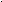 64Natural ResourceManagement257510018.IIICore TheoryPaper-564EnvironmentalMicrobiology2575100IIICore PracticalPaper-2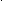 3-Environmental Chemistry and EnvironmentalMicrobiology00019.IIIAllied-2Paper-353Environmental Economics257510020.IVSkill BasedSubjectPaper-132Remote Sensing and GIS257510021.IVNon-Major ElectivePaper-122Global Environmental Issues Management2575100Sem.Total3019150450600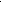 SEMESTER IVSEMESTER IVCIAUni.TotalSEMESTER IVSEMESTER IVCIAExamTotal22.IIICore TheoryPaper-664Environmental Pollution257510022.and Control Measures23.IIICore TheoryPaper-754Pollution Monitoring and257510023.Analytical Techniques24.IIICore TheoryPaper-864Energy and Environment257510025.IIICore PracticalPaper-203Environmental Chemistry and Environmental Microbiology257510026.IIICore PracticalPaper-333Energy and Environment257510027.IIIAllied-2Paper-455Environment and Eco-257510027.Tourism28.IVSkill Based SubjectPaper-232Aquaculture andEnvironment257510029.IVNon-Major ElectivePaper-222Occupational Safety,Health and Management2575100Sem.Total3027200600800SEMESTER VSEMESTER V30.IIICore TheoryPaper-965Waste Management and257510030.IIICore TheoryPaper-965Recycling257510031.IIICore TheoryPaper-1065Environmental Safety, Health257510031.and Management32.IIICore TheoryPaper-1165Biostatistics and257510032.InstrumentationIIICore PracticalPaper-430Biostatistics and000Instrumentation and  WasteManagement IIIElectivePaper-163Principles of257510033.SustainableDevelopment andManagement34.IVSkill basedSubjectPaper-332Forest Conservation & Management2575100Sem.Total3020125375500SEMESTER VISEMESTER VI35.IIICore TheoryPaper-1264Natural Hazard and257510035.Disaster Management36.IIICore TheoryPaper-1354Environmental Impact257510036.IIICore TheoryPaper-1354Assessment257510037.IIICore TheoryPaper-1454Environmental Laws, Policies257510037.and TreatiesIIICore PracticalPaper-403Biostatistics and257510038.Instrumentation  and WasteManagement 39.IIICore ProjectPaper – 1555Group / Individual Project257510040.IIIElectivePaper-233Climate change and257510040.Current issues41.IIIElectivePaper-333Environmental257510041.ToxicologyIVSkill basedPaper-432Environmental257510042.subjectBiotechnology & HerbalSciencePartSubjectPapersCreditTotal CreditsMarksTotal MarksPart ILanguages248100200Part IICommunicative English248100200Part IIIAllied (Odd Semester)236100200Allied (Even Semester)25210100200Allied Practical15210100100Electives339100300Core14(3-5)591001400Core practical4(2-3)11100400Professional English236100200Compulsory Project(Group/Individual Project)155100100Part IVEnvironmental Science122100100Soft skill111100100Value Education122100100Lang. & Others /NME224100200Skill Based428100400Part VExtension Activities111100100Total4314043003.SarahFehley(2011)NaturalNaturalResourceManagement,Management,OrientalEnterprises,Dehradun,India.4.	Nautiyal	S	and	Kaul	AK	(1999)4.	Nautiyal	S	and	Kaul	AK	(1999)4.	Nautiyal	S	and	Kaul	AK	(1999)4.	Nautiyal	S	and	Kaul	AK	(1999)4.	Nautiyal	S	and	Kaul	AK	(1999)Forest	BiodiversityForest	BiodiversityForest	Biodiversity&	its	Conservation&	its	ConservationPractices	in India.Practices	in India.Practices	in India.Practices	in India.Practices	in India.5.	Taylor,	Russel	D.,	Torquebiau,5.	Taylor,	Russel	D.,	Torquebiau,5.	Taylor,	Russel	D.,	Torquebiau,5.	Taylor,	Russel	D.,	Torquebiau,5.	Taylor,	Russel	D.,	Torquebiau,Emmanuel	(2011)Emmanuel	(2011)Emmanuel	(2011)Natural	ResourceNatural	ResourceManagement	and Local Development,Management	and Local Development,Management	and Local Development,Management	and Local Development,Management	and Local Development,Springer	Netherlands.Springer	Netherlands.Springer	Netherlands.Reference Books1. UlaganathanSankar(2001)DevelopmentandtheEnvironment.In:EnvironmentalEconomics,OxfordIndia 333-446pp.Name of the Course:	B.Sc. Environmental Management Name of the Paper: Environmental	Pollution	and Control MeasuresPaper Type: CoreSemester:	IVName of the Course:	B.Sc. Environmental Management Name of the Paper: Environmental	Pollution	and Control MeasuresPaper Type: CoreCredits: 4Name of the Course:	B.Sc. Environmental Management Name of the Paper: Environmental	Pollution	and Control MeasuresPaper Type: CoreHours of Teaching:	6Name	of	the	Course:	B.Sc.	Environmental Management ManagementName	of	the	Course:	B.Sc.	Environmental Management ManagementSemester:	IVCredits:	4Hours	ofTeaching:	5Name of the Paper:Pollution Monitoring	and Analytical TechniquesSemester:	IVCredits:	4Hours	ofTeaching:	5Paper Type: Core